GUÍA DE REFLEXIÓN DE LA HOMILÍASerie de Predicación: Liberado — Libertad en Cristo Semana 4 de 5Cuarto Domingo de Cuaresma: Elegir Ver, Perdonar y Ser Libre 14 de marzo de 2021Las Cinco Llaves del Ministerio LiberadoArrepentimiento y Fe: reconociendo nuestra pecaminosidad y nuestra necesidad del perdón y la ayuda de Jesús;Perdón de nosotros mismos y de los demás; 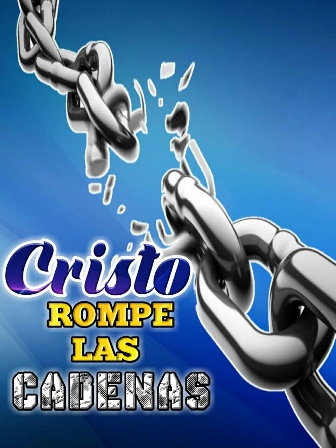 La Renuncia de cualquier influencia maligna en nuestras vidas;Autoridad: tomar la Autoridad que tenemos en Jesús para vencer el mal y romper su poder en nuestras vidas;La Bendición del Padre: recibir el amor y la afirmación que Dios quiere darnos como sus amados hijos;Puntos Claves de la Homilía de HoyUna oración encontrada en el campo de concentración de Ravensbruck: “Oh Señor, recuerda no solo a los hombres y mujeres de buena voluntad, sino también a los de mala voluntad. Pero no recuerdes todo el sufrimiento que nos han infligido. En cambio, recuerda los frutos que hemos dado a causa de este sufrimiento: nuestra comunión, nuestra lealtad unos a otros, nuestra humildad, nuestro coraje. Cuando nuestros perseguidores lleguen a ser juzgados por ti, que todos estos frutos que hemos dado sean su perdón. Amén."Una mujer increíblemente santa en Ravensbruck pudo escribir esta oración porque era libre: libre de amargura, odio y el deseo de venganza.El perdón es probablemente la enseñanza de Jesús más difícil de seguir para nosotros, y va de la mano con su otro mandamiento extremadamente desafiante de amar a nuestros enemigos.Jesús experimentó en su vida humana la dificultad de perdonar a los demás: a sus propios apóstoles que lo traicionaron y abandonaron cuando fue a la cruz, a los líderes judíos que lo acusaron injustamente y a los soldados romanos que lo crucificaron. Ninguno de ellos merecía ser perdonado, pero él los perdonó a todos. De la misma forma nos perdona a ti y a mí aunque a veces no lo merezcamos.El perdón es la segunda clave del modelo de Ministerio Liberado. En esta clave, llegamos a comprender que el perdón es, en última instancia, una elección, no un sentimiento. Por lo tanto, el perdón tiene que venir de la gracia de Dios tocando ese lugar profundo dentro de nosotros donde tomamos decisiones difíciles: nuestra voluntad.El perdón también implica otra elección: implica elegir ver en lugar de elegir ser ciego. Ahí es donde el Evangelio de hoy puede hablar a nosotros. Estoy usando el Evangelio de hoy especialmente para desafiarnos a elegir ver a los que nos han lastimado como Dios los ve.El perdón de los demás comienza cuando elegimos ver a quienes nos han hecho daño, no como animales, monstruos o demonios, sino como seres humanos como nosotros; son humanos imperfectos y defectuosos como nosotros. Entonces, si lo permitimos, el perdón nos lleva lentamente al siguiente paso de verlos como hijos de Dios y amados por Dios. Si no podemos verlos de esa manera, nuestro perdón aún no está completo.Cuando elegimos no perdonar a los demás, elegimos ser ciegos. Elegimos no ver nada bueno en ellos; elegimos ver solo lo que nos han hecho. Una de las razones por las que Jesús nos manda a perdonar es porque sabe que esta ceguera de no perdonar solo causará conflicto y daño en nuestras familias, en nuestras comunidades, en nuestras iglesias y en tantos lugares de nuestro mundo.La Segunda Clave del Perdón del Modelo Liberado nos recuerda que el perdón es verdaderamente libertad en Cristo! Y esta es la razón principal por la que Jesús nos manda perdonar: quiere que seamos libres. Es la única forma en que seremos libres de la prisión y del veneno de la ira, la amargura e incluso el odio que pueden llenar nuestros corazones y mentes e incluso enfermar nuestros cuerpos. El perdón es la única forma en que encontraremos la plenitud y la curación de las heridas que recibimos en nuestras vidas.Una de las cosas que nos ayuda a perdonar es darnos cuenta de cuánto nos ha perdonado el Señor. En otras palabras, el perdón fluye hacia nosotros de Jesús en la cruz antes de que fluya de nosotros a los demás. Recibir el perdón de Dios a través de Jesús nos abre el poder para perdonar; por el contrario, la falta de perdón bloquea el amor de Dios por nosotros y nos mantiene atados.Otra cosa que nos ayuda a perdonar es recordar que es un proceso; puede llevar mucho tiempo. Así que no te rindas, sigue orando y pídele a Dios que te ayude.Así como Jesús hizo lo imposible en el Evangelio de hoy al sanar al hombre ciego, y así como permitió a una mujer en el campo de concentración de Ravensbruck hacer lo imposible y perdonar a sus torturadores y asesinos nazis, él puede hacer lo imposible y ayudarte a perdonar a alguien que te ha herido profundamente. Elegir el perdón es elegir ver como ve Dios. Elegir el perdón es elegir ser libre en Cristo.Oración al Final de la Homilía(del libro de Neal Lozano "Liberado: Una Guía Práctica para la Liberación, p. 83):“Jesús, moriste por mí para que pudiera ser perdonado y se me abriera la puerta a la reconciliación con el Padre. Revelaste tu amor por mí mientras aún estaba en pecado. Diste tu vida como un santo sacrificio por mí. Dame la fortaleza para perdonar y la fe para confiar en que lo que me has dado, lo puedo dar a los demás ”.Escrituras Claves esta SemanaMateo 6: 12-15 — del Padre Nuestro:…Y perdónanos nuestras deudas, como nosotros perdonamos a nuestros deudores; y no nos sometas a la prueba final, mas líbranos del maligno. Si perdonas a otros por sus transgresiones, tu Padre celestial te perdonará. Pero si no perdonas a los demás, tampoco tu Padre perdonará tus transgresiones.Mateo 18: 21-35Entonces Pedro se acercó y le preguntó: “Señor, si mi hermano peca contra mí, ¿cuántas veces debo perdonarlo? ¿Hasta siete veces? Jesús respondió: “Les digo que no siete veces, sino setenta y siete veces… Así hará con ustedes mi Padre celestial, a menos que cada uno de ustedes perdone a su hermano de corazón.Lucas 6: 36-37Sea misericordioso, como [también] tu Padre es misericordioso. “Deja de juzgar y no serás juzgado. Deja de condenar y no serás condenado. Perdona, y serás perdonado.Mateo 19:26... para Dios todo es posible.Preguntas para Pensar1. ¿Hay áreas en las que has elegido abrazar la falta de perdón? ¿Sientes resentimiento y amargura por una ofensa pasada?2. ¿Crees que Dios quiere que estés libre de estas cargas y que puede darte esa libertad?3. ¿Cómo crees que Dios ve a la persona o a las personas que te lastimaron? ¿Puedes verlos como hijos de Dios?4. ¿Eres capaz de perdonar a alguien incluso si no se disculpa?